Religion Planning 	                           Year 5   “Unlocking the Texts”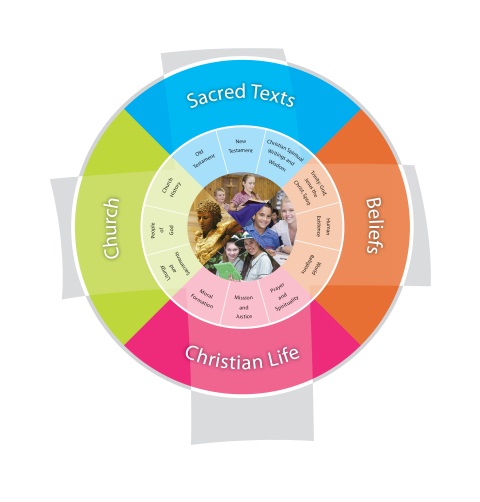 Jubilee Primary School					Duration: 10 weeksTeacher Reflection and Feedback Fertile QuestionHow do we go about unlocking Sacred Texts?Religious Life of the SchoolGeneral CapabilitiesCross-Curricular PrioritiesReligious Identity and CultureEthos and charism (ICE)Authentic Christian community (ICC)Sense of the Sacred (ICS)Social Action and JusticeJustice in the school community (SJS)Action for justice (SJA)Reflection on action for Justice (SJR)Evangelisation and Faith FormationLiving the Gospel (EFG)Spiritual Formation (EFF)Witness to the wider community (EFW)Prayer and WorshipChristian prayer (PWP)Celebration of liturgy and sacraments (PWL)Ritualising everyday life (PWR)Literacy Numeracy Information and communication technology (ICT) capability Critical and creative thinking Personal and social capability Ethical understanding Intercultural understanding. Aboriginal and Torres Strait Islander histories, cultures and spiritualities Asia and Australia’s engagement with Asia in a multi-faith context Sustainability and ecological stewardship. Year Level DescriptionYear Level DescriptionYear Level DescriptionThe Religion Curriculum involves four strands: Sacred Texts, Beliefs, Church and Christian Life. These strands are interrelated and should be taught in an integrated way; and in ways that are appropriate to specific local contexts. In Year 5, students begin to appreciate the significance of community for sharing and strengthening the faith of believers, past and present, including the Church in the Australian colonies (c.1850 CE – c.1900 CE). They use a range of Biblical tools.  They begin to see how the Gospel writers shaped their Gospels for particular communities.  They learn about the action of the Holy Spirit in the lives of believers as they engage with a variety of texts, including Scriptural references to the Holy Spirit and the Catholic Rite of Confirmation. They develop their understanding of Christian charity and informed moral choice through an exploration of the experiences of individuals and communities, past and present.  They broaden their appreciation of the significance of personal and communal prayer and worship, including the Eucharist, the Psalms, Sabbath rituals and prayers; and the wisdom of the Saints, including St Mary of the Cross MacKillop, for communities of believers. They learn about the significance of Marian prayers in the life of the Church, including the Hail Mary, the Rosary and the Litany of Mary of Nazareth, in which believers praise God and entrust cares and petitions to Mary as mother of Jesus and mother of the Church. The Religion Curriculum involves four strands: Sacred Texts, Beliefs, Church and Christian Life. These strands are interrelated and should be taught in an integrated way; and in ways that are appropriate to specific local contexts. In Year 5, students begin to appreciate the significance of community for sharing and strengthening the faith of believers, past and present, including the Church in the Australian colonies (c.1850 CE – c.1900 CE). They use a range of Biblical tools.  They begin to see how the Gospel writers shaped their Gospels for particular communities.  They learn about the action of the Holy Spirit in the lives of believers as they engage with a variety of texts, including Scriptural references to the Holy Spirit and the Catholic Rite of Confirmation. They develop their understanding of Christian charity and informed moral choice through an exploration of the experiences of individuals and communities, past and present.  They broaden their appreciation of the significance of personal and communal prayer and worship, including the Eucharist, the Psalms, Sabbath rituals and prayers; and the wisdom of the Saints, including St Mary of the Cross MacKillop, for communities of believers. They learn about the significance of Marian prayers in the life of the Church, including the Hail Mary, the Rosary and the Litany of Mary of Nazareth, in which believers praise God and entrust cares and petitions to Mary as mother of Jesus and mother of the Church. The Religion Curriculum involves four strands: Sacred Texts, Beliefs, Church and Christian Life. These strands are interrelated and should be taught in an integrated way; and in ways that are appropriate to specific local contexts. In Year 5, students begin to appreciate the significance of community for sharing and strengthening the faith of believers, past and present, including the Church in the Australian colonies (c.1850 CE – c.1900 CE). They use a range of Biblical tools.  They begin to see how the Gospel writers shaped their Gospels for particular communities.  They learn about the action of the Holy Spirit in the lives of believers as they engage with a variety of texts, including Scriptural references to the Holy Spirit and the Catholic Rite of Confirmation. They develop their understanding of Christian charity and informed moral choice through an exploration of the experiences of individuals and communities, past and present.  They broaden their appreciation of the significance of personal and communal prayer and worship, including the Eucharist, the Psalms, Sabbath rituals and prayers; and the wisdom of the Saints, including St Mary of the Cross MacKillop, for communities of believers. They learn about the significance of Marian prayers in the life of the Church, including the Hail Mary, the Rosary and the Litany of Mary of Nazareth, in which believers praise God and entrust cares and petitions to Mary as mother of Jesus and mother of the Church. Achievement StandardAchievement StandardAchievement StandardBy the end of Year 5, students identify many ways in which faith is shared and strengthened in communities of believers, past and present. They analyse information from a variety of texts, including Scriptural references to the Holy Spirit and the words, symbols and actions of the Christian Rite of Confirmation, to explain the action of the Holy Spirit in the lives of believers. They use features of Gospel texts to show how the Gospel writers shaped their Gospels for particular communities. They describe the significance of personal and communal prayer and worship (including the Eucharist, the Psalms, Sabbath rituals and prayers) and the wisdom / writings of the Saints, including St Mary of the Cross MacKillop, for communities of believers. They describe different experiences of communities of believers living according to Jesus’ new commandment of charity (love); going beyond existing laws to care for the well-being of others; making and acting upon informed moral choices. They locate and record information about the contribution of pioneering Catholics (laity clergy, religious) in Australia (c.1850 CE – c.1900 CE) to the preservation of faith and the shaping of particular communities, including Indigenous communities. They examine Mary’s role as mother of Jesus and mother of the Church. They analyse the elements and features of Marian prayers (including the Hail Mary and the Litany of the Mary of Nazareth) to describe the role of Marian prayer in the lives of believers past and present. They participate respectfully in a variety of personal and communal prayer experiences, including Marian prayers and meditative prayer.By the end of Year 5, students identify many ways in which faith is shared and strengthened in communities of believers, past and present. They analyse information from a variety of texts, including Scriptural references to the Holy Spirit and the words, symbols and actions of the Christian Rite of Confirmation, to explain the action of the Holy Spirit in the lives of believers. They use features of Gospel texts to show how the Gospel writers shaped their Gospels for particular communities. They describe the significance of personal and communal prayer and worship (including the Eucharist, the Psalms, Sabbath rituals and prayers) and the wisdom / writings of the Saints, including St Mary of the Cross MacKillop, for communities of believers. They describe different experiences of communities of believers living according to Jesus’ new commandment of charity (love); going beyond existing laws to care for the well-being of others; making and acting upon informed moral choices. They locate and record information about the contribution of pioneering Catholics (laity clergy, religious) in Australia (c.1850 CE – c.1900 CE) to the preservation of faith and the shaping of particular communities, including Indigenous communities. They examine Mary’s role as mother of Jesus and mother of the Church. They analyse the elements and features of Marian prayers (including the Hail Mary and the Litany of the Mary of Nazareth) to describe the role of Marian prayer in the lives of believers past and present. They participate respectfully in a variety of personal and communal prayer experiences, including Marian prayers and meditative prayer.By the end of Year 5, students identify many ways in which faith is shared and strengthened in communities of believers, past and present. They analyse information from a variety of texts, including Scriptural references to the Holy Spirit and the words, symbols and actions of the Christian Rite of Confirmation, to explain the action of the Holy Spirit in the lives of believers. They use features of Gospel texts to show how the Gospel writers shaped their Gospels for particular communities. They describe the significance of personal and communal prayer and worship (including the Eucharist, the Psalms, Sabbath rituals and prayers) and the wisdom / writings of the Saints, including St Mary of the Cross MacKillop, for communities of believers. They describe different experiences of communities of believers living according to Jesus’ new commandment of charity (love); going beyond existing laws to care for the well-being of others; making and acting upon informed moral choices. They locate and record information about the contribution of pioneering Catholics (laity clergy, religious) in Australia (c.1850 CE – c.1900 CE) to the preservation of faith and the shaping of particular communities, including Indigenous communities. They examine Mary’s role as mother of Jesus and mother of the Church. They analyse the elements and features of Marian prayers (including the Hail Mary and the Litany of the Mary of Nazareth) to describe the role of Marian prayer in the lives of believers past and present. They participate respectfully in a variety of personal and communal prayer experiences, including Marian prayers and meditative prayer.Class Context for Learning Class NeedsIndividualised Learning NeedsMulti-faith Traditions – Catholic, Anglican, Uniting, ApostolicPractising / Non-practising membersLearning IntentionsBy the end these learning experiences, studentsidentify life experiences of the psalmists and their relationship with Godidentify features of a Synagogue, importance of Jewish worship and observance of the Sabbathexplore some features of Gospel texts that provide evidence of how writers shaped their Gospels for particular communitiescompare and contrast parallel passages from Gospels of Matthew and Lukeinvestigate and evaluate the usefulness of a range of Biblical tools for deepening awareness of New Testament textsSuccess CriteriaDescribe significance of personal and communal prayer and worship, including the psalms Make connections between Sabbath rituals and prayers and the Jewish relationship with GodUse features of Gospel texts to show how Gospel writers shaped their Gospels for particular communitiesAssessment  Focus Area 1: In groups, students are allocated one type of Psalm to explore to discover various aspects of the Psalm as a text as well as a prayer. Present the psalm on a Powerpoint including visuals that would support the verses of the Psalm to be used in common worship eg class worship, church worship, digital class Prayer Book based on the Psalms. Focus Area 2: Students design a Thing-Link page incorporating essential components of a Synagogue.Focus Area 3: Students choose a familiar New Testament text. They read the text, write reflections (eg what it means, how it can apply to their life), then use Biblical tools to enhance their understanding and interpretation of the text. Content Descriptions                                                                                                                Content Descriptions                                                                                                                Content Descriptions                                                                                                                Content Descriptions                                                                                                                Sacred Texts                                                 Old Testament New TestamentChristian Spiritual Writings and Wisdom 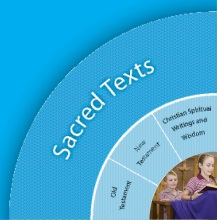 Sacred Texts                                                 Old Testament New TestamentChristian Spiritual Writings and Wisdom Beliefs TrinityHuman ExistenceWorld Religions  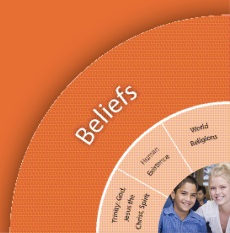 Beliefs TrinityHuman ExistenceWorld Religions  Religious Knowledge and Deep UnderstandingSkillsReligious Knowledge and Deep UnderstandingSkillsSTOT9 - The Psalms of the Old Testament are a model for personal and communal prayer. There are three main forms of Psalms in the Old Testament: Psalms of lament (sorrow), Psalms of thanksgiving and Psalms of praise (Hymns).Identify some life experiences of the psalmists (e.g. awe and wonder, feelings of abandonment, despair and anger, fear of the future, threatened by enemies) as communicated in a variety of Psalms.Explore the relationship between the psalmist and God as revealed in a variety of Psalms (e.g. parent / child; protector; trust / doubt, praise, thanksgiving, dependence, humility, loyalty, grandeur of God)Use the Psalms as a model to create a personal or communal prayer.BEWR6 - Followers of Judaism live their relationship with God through their personal and communal worship.Identify features of a Synagogue and explain their importance in Jewish worship.Identify and explain practices associated with the observance of Sabbath.Make connections between the Sabbath rituals and prayers and the Jewish relationship with God.STNT12 - The contexts of the Gospel writers (e.g. purpose of the writer, time of writing, intended audience, point of view) shaped their Gospels. The context of the Gospel writer is important in determining the nature of the truth revealed in the text (e.g. historical truth, factual truth, religious truth).Compare and contrast parallel passages from the Gospels of Matthew and Luke (e.g. Beatitudes, The Lord’s Prayer, Infancy Narratives, and Passion Narratives).Explore some features of Gospel texts (e.g. place, characterisation, vocabulary, dialogue, the narrative voice) that provide evidence of how the writers have shaped their Gospels for a particular community in a particular time and place.STNT13 - A range of Biblical tools (including timelines, Biblical atlases, Biblical dictionaries, annotated Bibles, simple Biblical commentaries, online Bible search engines and Gospel parallels) is used to assist in deepening awareness of New Testament texts.Investigate and evaluate the usefulness of a range of Biblical tools (e.g. timelines, Biblical atlases, Biblical dictionaries, annotated Bibles, simple Biblical commentaries, online Bible search engines and Gospel parallels) for deepening awareness of New Testament texts.Scriptural Texts Scriptural Texts Mandated ScriptureAnnouncement to MaryLuke 1:26-38Announcement to JosephMatthew 1:18-25Birth of JesusLuke 2:1-14Visit of ShepherdsLuke 2:15-20Visit of MagiMatthew 2:1-12Flight to EgyptMatthew 2:13-15Supplementary TextsThe BeatitudesMatthew 5:1-12Luke 6:20-36 Significant Days and Celebrations Anzac Day, Pentecost, Mother’s DayLearning ExperiencesLearning ExperiencesLearning ExperiencesCore Content Area One Focus/Question –              Psalms as Worship: Traditional and ContemporaryCore Content Area One Focus/Question –              Psalms as Worship: Traditional and ContemporaryResourcesTeacher Background Mandated Scriptural TextsTuning In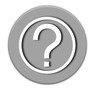 Discuss:What are the Psalms?Who wrote them?Where did they originate?Who were they written for?How do we use them?(See the introduction to the Book of Psalms in The Good News Translation, p 594.)Scan the Book of Psalms looking at types, themes, life experiences, authors, notes, online tools, New Testament references to Psalms, writing style- verse, narrative, headings, numbering and referencing system, number of Psalms, when they were written, etc.  How do we find out information on the Psalms?Psalms were often written as songs. When do we use Psalms as songs today? Google / You tube Psalms used for songs in worship and other settings today.Good News BibleBook of Psalms – Introduction notesFinding Out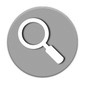 Model the studying of a Psalm eg Psalm 23 ‘The Lord is My Shepherd’View a variety of You tube clips depicting various versions of Psalm 23 and discuss visual images chosen to accompany these.Highlight key words and phrases from the Psalm, using digital or other tools (e.g. WORDLE) that reveal  some feelings / attitudes of the Psalmist and / or their relationship with GodReword a Psalm for a contemporary audience (personal or communal). Look in depth at the message of the Psalmist (David). What was he praying? How does this relate to our lives today?  Re-word in today’s context (eg shepherd = God looks after all our needs…).Experiment with new, creative ways of communicating life experiences, feelings, relationships with God and others, using the Psalms as model texts for prayer. What is a significant time in your life? How can we use the Psalms as a model to write a particular type of prayer to express our thoughts/feelings/wants, etc, to God?Use the Bible respectfullyDownload digital versions of scripture onto MacsListen with respect as Scripture is proclaimed in a variety of prayerful settings. Jewish Sabbath TraditionsRecord and discuss the importance of places in the Synagogue for Jewish people using the ‘Judaism Big Book’View online clips that show elements of the Synagogue such as the Ark of the Covenant, Bimah and the Torah scrolls (for example a Bar Mitzvah clip such as http://www.youtube.com/watch?v=APyGLuFPn9Y) Research prayers, such as the Shema, that are used in Jewish worship using a range of sources such as http://www.jewfaq.org/prayer/shema.htm and        http://www.bbc.co.uk/religion/religions/judaism/worship/prayer_1.shtmlResearch in groups the practices associated with Shabbat (Jewish Sabbath Observance) for Jewish people (e.g. food, work, family time, candles, blessings, prayers, songs)       http://www.torahtots.com/shabbat/shabbat.htm       http://woodlands-junior.kent.sch.uk/Homework/religion/jewish.htm       http://www.bbc.co.uk/religion/religions/judaism/holydays/sabbath.shtml Create a group power point describing an important element of Sabbath observance for Jewish peopleCreate a journal that records what a child does during Shabbat and some reflections of the significance of these practices (Being Jewish in 21st Century Australia)Psalm 23 – The Lord is My ShepherdExamples of Types of PsalmsLamentation:  Psalms 3 -7; 25 – 28Thanksgiving:  Psalms 30, 32, 34, 65 – 68; 75, 116, 118Praise:  Psalms 95 – 100; 144 – 150; 113, 114‘Judaism Big Book’Sorting Out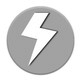 Model the studying of a Psalm eg Psalm 23 ‘The Lord is My Shepherd’View a variety of You tube clips depicting various versions of Psalm 23 and discuss visual images chosen to accompany these.Highlight key words and phrases from the Psalm, using digital or other tools (e.g. WORDLE) that reveal  some feelings / attitudes of the Psalmist and / or their relationship with GodReword a Psalm for a contemporary audience (personal or communal). Look in depth at the message of the Psalmist (David). What was he praying? How does this relate to our lives today?  Re-word in today’s context (eg shepherd = God looks after all our needs…).Experiment with new, creative ways of communicating life experiences, feelings, relationships with God and others, using the Psalms as model texts for prayer. What is a significant time in your life? How can we use the Psalms as a model to write a particular type of prayer to express our thoughts/feelings/wants, etc, to God?Use the Bible respectfullyDownload digital versions of scripture onto MacsListen with respect as Scripture is proclaimed in a variety of prayerful settings. Jewish Sabbath TraditionsRecord and discuss the importance of places in the Synagogue for Jewish people using the ‘Judaism Big Book’View online clips that show elements of the Synagogue such as the Ark of the Covenant, Bimah and the Torah scrolls (for example a Bar Mitzvah clip such as http://www.youtube.com/watch?v=APyGLuFPn9Y) Research prayers, such as the Shema, that are used in Jewish worship using a range of sources such as http://www.jewfaq.org/prayer/shema.htm and        http://www.bbc.co.uk/religion/religions/judaism/worship/prayer_1.shtmlResearch in groups the practices associated with Shabbat (Jewish Sabbath Observance) for Jewish people (e.g. food, work, family time, candles, blessings, prayers, songs)       http://www.torahtots.com/shabbat/shabbat.htm       http://woodlands-junior.kent.sch.uk/Homework/religion/jewish.htm       http://www.bbc.co.uk/religion/religions/judaism/holydays/sabbath.shtml Create a group power point describing an important element of Sabbath observance for Jewish peopleCreate a journal that records what a child does during Shabbat and some reflections of the significance of these practices (Being Jewish in 21st Century Australia)Psalm 23 – The Lord is My ShepherdExamples of Types of PsalmsLamentation:  Psalms 3 -7; 25 – 28Thanksgiving:  Psalms 30, 32, 34, 65 – 68; 75, 116, 118Praise:  Psalms 95 – 100; 144 – 150; 113, 114‘Judaism Big Book’Communicating 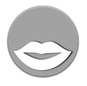 Focus Assessment 1: Groups students are allocated one type of Psalm to explore (eg  prayers for help, protection, salvation; pleas for forgiveness; songs of thanksgiving, praise, blessing; petitions for punishment of enemies) and discover various aspects of the Psalm as a text as well as a prayer. Eg Author: What may have been happening prior to writing? Who is it intended for? What can we take to apply to our lives today? What is the cultural significance of the time? Present the psalm on a Powerpoint including visuals that would support the verses of the Psalm to be used in common worship eg class worship, church worship, digital class Prayer Book based on the Psalms. Share these with whole group. Focus Assessment 2: Students design a Thing-Link page incorporating essential components of a Synagogue.Reflecting and Evaluating 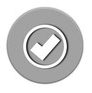 Class Padlet to reflect on what students have learnt about Psalms and Jewish worship practices.Core Content Area TwoFocus/Question–                                              Biblical ToolsCore Content Area TwoFocus/Question–                                              Biblical ToolsResourcesTeacher BackgroundTuning InBuilding on studies of Psalms, discus how we find out about the scriptures using Biblical tools.List some: Bible, comparisons of different versions of Bibles, annotated Bibles, commentaries, on-line support texts and materials….Finding OutCollaboratively develop a concept web illustrating some aspects of the  cultural, social and historical worlds of the writers of Matthew’s and Luke’s Gospels(see teacher background material)Using an online tool, students compare and contrast the similarities and differences in some parallel passages from the Gospels of Matthew and Luke (e.g. Beatitudes, The Lord’s Prayer, Infancy Narratives, Passion Narratives, parables, miracles). Students identify text features (e.g. place, characterisation, vocabulary, dialogue, the narrative voice)  that demonstrate they were intended for different audiencesGospel Parallel Stories (Synoptic in Matthew and Luke)The Birth of JesusMatthew 1:18-25; Luke 2:1-7The Lord’s PrayerMatthew 6:5-15; Luke 11:2-4The BeatitudesMatthew 5:1-12; Luke 6:20-23ParablesParable of the SowerMatthew 13:1-9; Luke 8:4-8Parable of the Wedding FeastMatthew 22:1-14; Luke 14:15-24MiraclesJesus Heals Roman Officer’s Servant  Matthew 8:5-13; Luke7:1-10Jesus Heals a Paralysed ManMatthew 9:1-7; Luke 5:17-26Passion NarrativesJesus Prays in GethsemaneMatthew 26:36-46; Luke 22:39-46Arrest of JesusMatthew 26:47-56; Luke 22:47-53Death of JesusMatthew 27:45-56; Luke 23:44-49Sorting OutCollaboratively develop a concept web illustrating some aspects of the  cultural, social and historical worlds of the writers of Matthew’s and Luke’s Gospels(see teacher background material)Using an online tool, students compare and contrast the similarities and differences in some parallel passages from the Gospels of Matthew and Luke (e.g. Beatitudes, The Lord’s Prayer, Infancy Narratives, Passion Narratives, parables, miracles). Students identify text features (e.g. place, characterisation, vocabulary, dialogue, the narrative voice)  that demonstrate they were intended for different audiencesGospel Parallel Stories (Synoptic in Matthew and Luke)The Birth of JesusMatthew 1:18-25; Luke 2:1-7The Lord’s PrayerMatthew 6:5-15; Luke 11:2-4The BeatitudesMatthew 5:1-12; Luke 6:20-23ParablesParable of the SowerMatthew 13:1-9; Luke 8:4-8Parable of the Wedding FeastMatthew 22:1-14; Luke 14:15-24MiraclesJesus Heals Roman Officer’s Servant  Matthew 8:5-13; Luke7:1-10Jesus Heals a Paralysed ManMatthew 9:1-7; Luke 5:17-26Passion NarrativesJesus Prays in GethsemaneMatthew 26:36-46; Luke 22:39-46Arrest of JesusMatthew 26:47-56; Luke 22:47-53Death of JesusMatthew 27:45-56; Luke 23:44-49Communicating Focus Assessment 3:  Students choose a familiar New Testament text. They read the text, write reflections (eg what it means, how it can apply to their life), then use Biblical tools to enhance their understanding and interpretation of the text. Reflecting and Evaluating Students reflect on how Biblical tools can enhance our scriptural understandings.Religion Unit:Year Level: Teachers:2 STARSProvide some positive feedback on your Religion Unit below. What activities and lessons were engaging for students? What resources were most useful? Were the lesson plan ideas helpful? 2 STARSProvide some positive feedback on your Religion Unit below. What activities and lessons were engaging for students? What resources were most useful? Were the lesson plan ideas helpful? 1 WISHWhat would you change should you teach this unit again? What resources do you wish you could have used to engage children in this unit more? 1 WISHWhat would you change should you teach this unit again? What resources do you wish you could have used to engage children in this unit more? 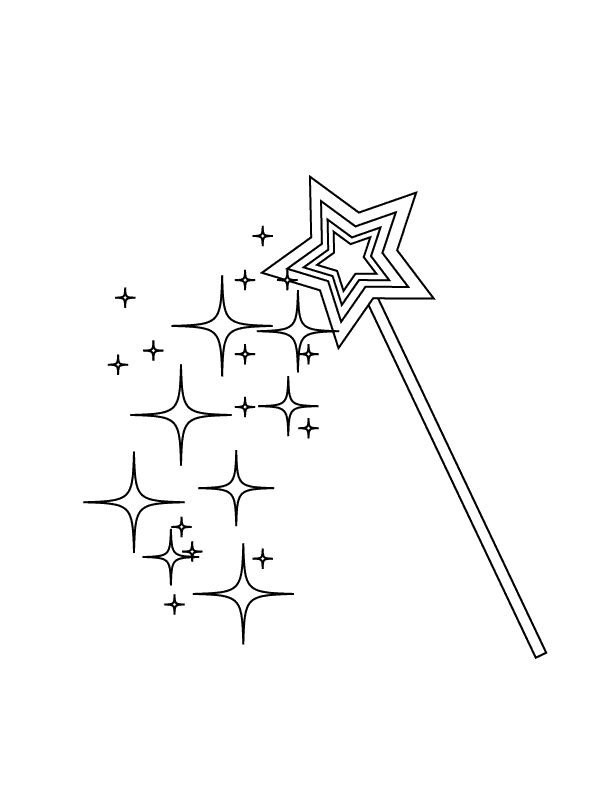 